20. Schüler-Unihockeyturnier vom 22.11.2017 in Visp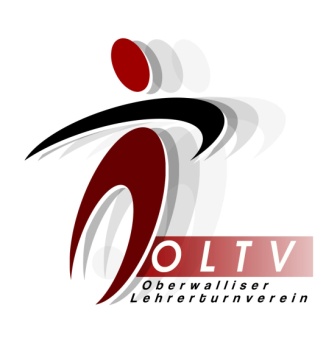 Pünktlich um 13.30 Uhr konnte das diesjährige OS Schülerturnier des OLTV in der Disziplin Unihockey beginnen. Die grosszügige Dreifachturnhalle der Berufsfachschule (BFO) in Visp diente als Austragungsort. Am Start standen dieses Jahr insgesamt 18 Teams von sieben verschiedenen OS-Zentren. Letztes Jahr hatten wir gerade 3 Mädchenteams, daher war es erfreulich dieses Jahr wieder 5 Teams begrüssen zu können. Spass an der Bewegung, gesundes Wetteifern, Kampfgeist, Spannung und vieles mehr konnte man beobachten und förmlich spüren. Mangelnde Emotionen standen definitiv nicht auf dem Programm an diesem Sportnachmittag.Aletsch heisst das Siegerteam bei den MädchenIn teils hochspannenden Matches wurde um jeden Punkt hart aber fair gefightet. Man schenkte den Gegnerinnen nichts und so kam es auch im Final zu einer engen Partie. Aletsch konnte das Momentum auf ihre Seite reisen und bezwang Gampel. Visp wird Turniersieger bei den KnabenDie 13 Knabenteams traten an diesem Sportnachmittag mit dem Ziel an, sich einen der vier Plätze für die Finalrunde zu ergattern. Gespielt wurde in drei Gruppen mit folgender Aufteilung:Souverän gelang dieses Unterfangen den Gruppen Brig-Glis 1 und Visp 1. Ebenfalls ins Halbfinale eingezogen sind Brig-Glis 2 und Visp 2. So kam es in den Halbfinals zu internen OS-Duellen. Visp 1 und Brig-Glis 1 konnten sich gegen Ihre Mitschüler durchsetzen.  Die beiden Teams liessen wie schon in den Gruppenspielen nichts anbrennen und konnten somit den Sieg unter sich ausmachen. Im „Grande Finale“ zeigte Visp klar wer in der BFO Halle zu Hause ist und dominierte das Spiel von Anfang an. Letztendlich ist Visp 1 der verdiente Sieger des Turniers.Mädchen		Knaben1.Aletsch		1.Visp 1 2.Gampel		2.Brig – Glis 13.Visp			3.Visp 2 Wir gratulieren den Siegermannschaften ganz herzlich. Ein grosses ‚Värgält’s Gott‘Der OLTV möchte allen sportbegeisterten Mannschaften, welche zu einem erfolgreichen Turnier beigetragen haben, merci sagen. Ein Dankeschön geht an folgende Adressen: Den Organisator Jörg Ruffiner (OS Visp), der bereits mit der nötigen Erfahrung in dieser Angelegenheit aufs Neue überzeugen konnte, den Schiedsrichtern, die durch ihre makellose Leistung und das nötige Fingerspitzengefühl für ein Schülerturnier, überzeugten, dem Unihockeyclub Visp, der das nötige Material zu Verfügung gestellt hat, sowie der BFO und Gemeinde Visp, welche uns die Nutzung der passenden Räume ermöglichten. Gruppe AGruppe BGruppe CBrig – Glis 1Saas Leuk 2Visp 2 Aletsch 1Visp 1Gampel 2St.Niklaus 1Aletsch 2Brig – Glis 2Gampel 1St.Niklaus 2Leuk 1 